Администрация городского округа Дубна Московской областиУправление народного образованияМуниципальное бюджетное общеобразовательное учреждение«Общеобразовательная школа «Возможность» для детейс ограниченными возможностями здоровьяг.  Дубны Московской области»(школа «Возможность»)ПРИКАЗ31.03.2020г.                                                                                                   № 16-2/01-20 Об утверждении Инструкции о мерах по профилактике новой коронавирусной инфекции (2019-nCoV)Во исполнение Федерального закона от 21 декабря 1994 г. N 68-ФЗ "О защите населения и территорий от чрезвычайных ситуаций природного и техногенного характера", Федерального закона от 30 марта 1999 г. N 52-ФЗ "О санитарно-эпидемиологическом благополучии населения", учитывая рекомендации Федеральной службы по надзору в сфере прав потребителей и благополучия человека от 10 марта 2020 г. N 02/3853-2020-27 по профилактике новой коронавирусной инфекции (2019-nСоV) и рекомендации для работодателей по профилактике коронавирусной инфекции на рабочих местах  от 7 апреля 2020 г. N 02/6338-2020-15, -ПРИКАЗЫВАЮ:Утвердить Инструкцию о мерах по профилактике новой коронавирусной инфекции (2019-nCoV).  Приложение №1. Утвердить Инструкцию по проведению противоэпидемиологических мероприятий коронавирусной инфекции №45-14 Утвердить Инструкцию №46-14Утвердить Инструкцию по использованию средств индивидуальной защиты № 47-14Утвердить Инструкцию о мерах личной профилактики новой коронавирусной инфекции (2019-nCoV) № 48-14 Утвердить Инструкцию по проведению термометрии №49-14Ознакомить работников, не подлежащих переводу на дистанционную работу в связи с необходимостью их непосредственного участия в функционировании организации под роспись.Секретарю школы Гусевой Д.Д. довести содержание данного приказа до всех работников школы, находящихся на дистанционной работе, посредством электронной почты. Контроль за исполнением данного приказа возложить на заместителя директора по БУ Кулькову Т.Г.Директор                                                    В.А. СмирноваИнструкция о мерах по профилактике новой коронавирусной инфекции (2019-nCoV)1 Меры предосторожностиВ связи с усилением мер по проведению санитарно-противоэпидемических ипрофилактических мероприятий в организации убедительно просим вас соблюдать следующие меры предосторожности:1.1. Соблюдайте самоизоляцию на дому на установленный срок (14 дней) при возвращении из стран, где зарегистрированы случаи новой коронавирусной инфекции (COVID-19).1.2. Ежедневно измеряйте температуру тела при входе в организацию (предприятие) и втечение рабочего дня (по показаниям) с применением аппаратов для измерения температуры тела бесконтактным или контактным способом (электронные, инфракрасные термометры, переносные тепловизоры).1.3. Соблюдайте правила личной и общественной гигиены: тщательно мойте руки с мылом и водой после возвращения с улицы, после контактов с посторонними людьми; обрабатывайте руки кожными антисептиками, предназначенными для этих целей (в том числе с помощью дозаторов, установленных при входе в организацию (предприятие)), или дезинфицирующими салфетками – в течение всего рабочего дня, после каждого посещения туалета.1.4. Регулярно (каждые 2 часа) проветривайте рабочие помещения.1.5. Дезинфицируйте гаджеты, оргтехнику и поверхности, к которым прикасаетесь.1.6. Ограничьте по возможности при приветствии тесные объятия и рукопожатия.1.7. Если у вас имеются симптомы вирусной инфекции (высокая температура тела, озноб,головная боль, слабость, заложенность носа, кашель, затрудненное дыхание, боли в мышцах, конъюнктивит, в некоторых случаях могут быть симптомы желудочно-кишечных расстройств: тошнота, рвота, диарея), немедленно поставьте в известность своего непосредственного руководителя и покиньте рабочее место, отправляйтесь домой.2 Правила поведения при подозрении на коронавирусную инфекцию2.1. Оставайтесь дома.2.2. При ухудшении самочувствия вызовите врача, проинформируйте его о местах своегопребывания за последние 2 недели, возможных контактах.2.3. Строго следуйте рекомендациям врача. Соблюдайте постельный режим и пейте какможно больше жидкости.2.4. Минимизируйте контакты со здоровыми людьми, особенно с пожилыми и лицами схроническими заболеваниями. Ухаживать за больным лучше одному человеку.2.5. Пользуйтесь индивидуальными предметами личной гигиены и одноразовой посудой.2.6. Обеспечьте в помещении влажную уборку с помощью дезинфицирующих средств ичастое проветривание.С приказом от 30.03.2020 № 16-1/01-20«Об утверждении Инструкции о мерах по профилактике новой коронавирусной инфекции (2019-nCoV)»Ознакомлены:УТВЕРЖДАЮДиректор школы_______________ В.А. СмирноваПриказ от 30.03.2020 № 16-2/01-20ФИОдолжностьподписьдатаБочкова Н.В.уборщикЕгорова О.В.Зам дир по ВРКулькова Т.Г.Зам дир по БУМакарова С.А.Зам дир по УВРКирюшина С.завхозГусева Д.Д.секретарь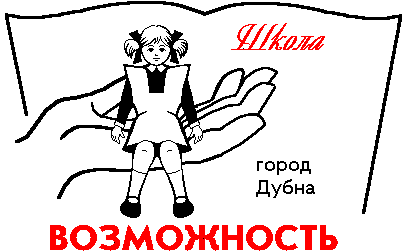 